ИНН 77223535 КПП ------1Форма по КНД 1150058Заявление о возврате суммы излишне уплаченного (взыcканного, подлежащего возмещению) налога (сбора, cтраховых взносов, пеней, штрафа)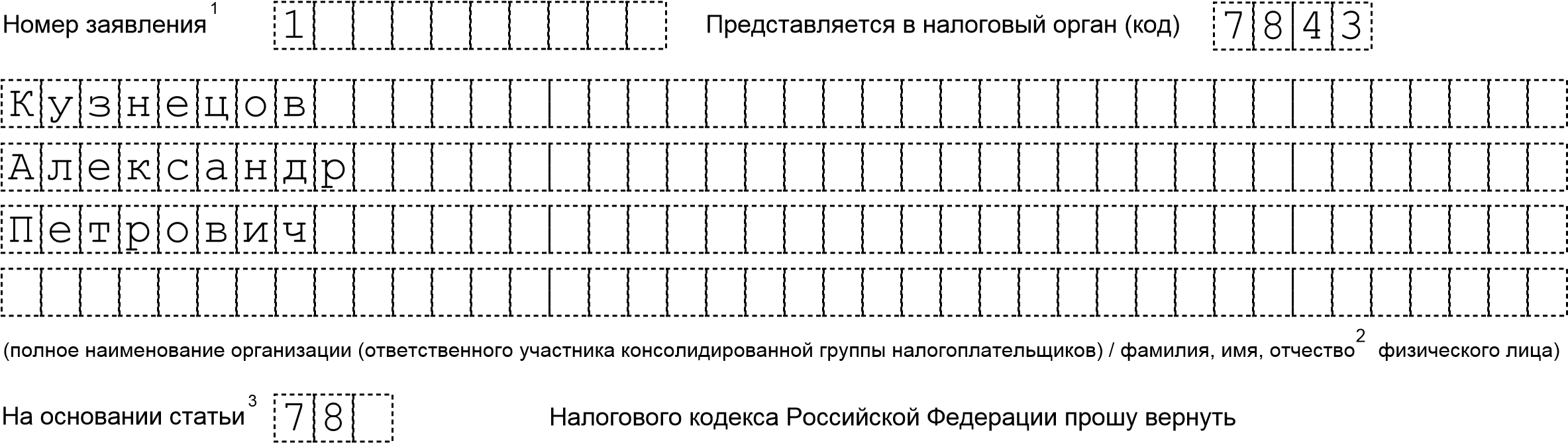 1 (1 - излишне уплаченную, 2 - излишне взысканную, 3 - подлежащую возмещению)  сумму1 (1 - налога, 2 - сбора, 3 - страховых взносов, 4 - пеней, 5 - штрафа)в размере 31200	рублей(цифрами)Налоговый (расчетный) период (код)4 ГД .00.0---Код бюджетной классификации 182101020Указанную сумму необходимо перечислить на счет в банке. 5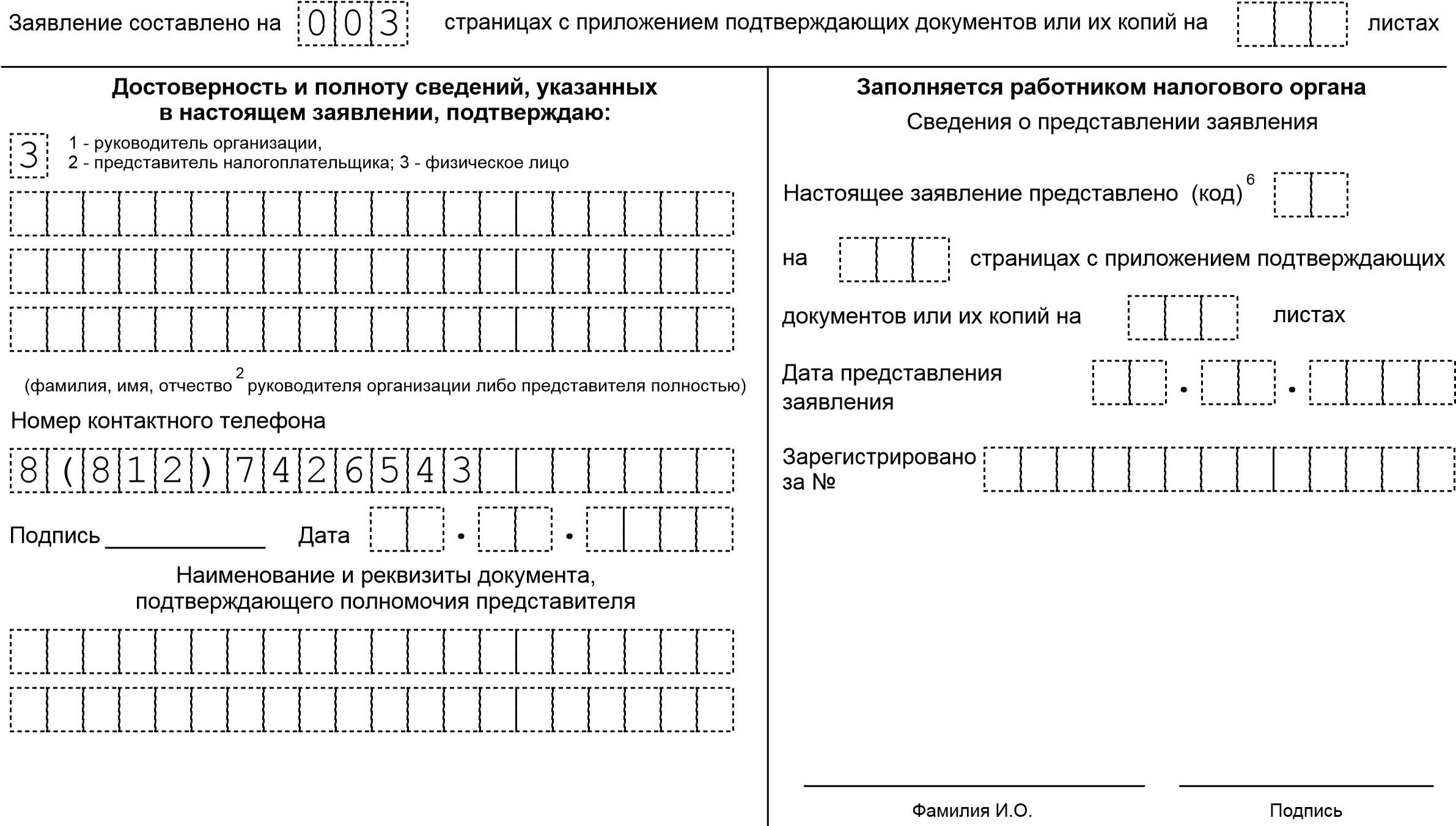 ИНН 77223535 КПП ------2	Фамилия КУЗНЕЦОВ	И. А О. ППродолжение страницы 001Сведения о счете в банкеНаименование банка (кредитной организации)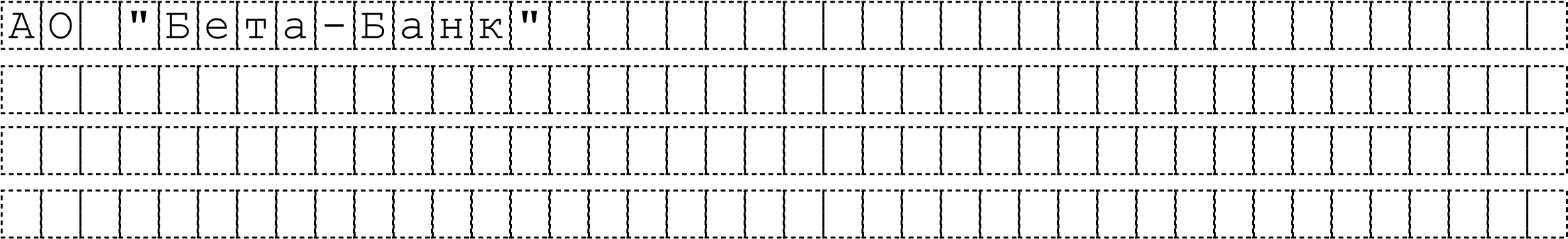 Наименование счетаКорреспондентский счетБанковский идентификационный код06201Номер счета 1 (1 - налогоплательщика, 2 - плательщика сбора, 3- плательщика страховых взносов, 4- налогового агента)Получатель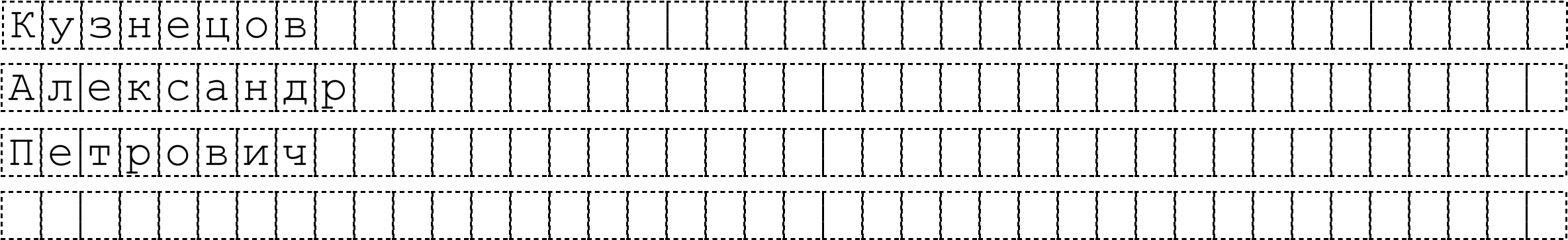 2(полное наименование организации (ответственного участника консолидированной группы налогоплательщиков) / фамилия, имя, отчество    физического лица)Сведения о документе, удостоверяющем личность:	Код вида документа7 21Серия и номер 45 01 056300 Дата выдачи 12 .07 .2012Кем выдан ОВД №40 г. Са		Стр.	3Продолжение страницы 001 Сведения о физическом лице, не являющемся индивидуальным предпринимателем8	Фамилия ----------	И. - О. -Сведения о документе, удостоверяющем личность:Серия и номер	--------------Кем выдан	-------------------------	Дата выдачи	--.--.----Адрес места жительства (места пребывания) в Российской Федерации	Почтовый индекс	------	Регион (код)10	Район	-------------Город	------------Населенный пункт (село,-------------поселок)Улица (проспект, переулок) -------------1Указывается уникальный (порядковый) номер заявления от заявителя в текущем году.2Отчество указывается при наличии (относится ко всем листам заявления).340Указать статью Налогового кодекса Российской Федерации (78, 79, 176, 203, 333    ), на основании которой производится возврат.4Значение показателя налогового (расчетного) периода указывается с использованием десятизначного кода, разделенного знаками "." (точка) в 3-м и 6-м знакоместах. Первые два знака значения показателя предназначены для указания налогового (расчетного) периода следующим образом: "МС" - месячный; "КВ" - квартальный; "ПЛ" полугодовой; "ГД" - годовой.В 4-м и 5-м знаках значения показателя налогового (расчетного) периода для месячного налогового (расчетного) периода указывается номер месяца текущего отчетного года (принимает значения от 01 до 12), для квартального - номер квартала (принимает значения от 01 до 04), для полугодового - номер полугодия (принимает значения от01 до 02)В 7 - 10 знаках значение показателя налогового (расчетного) периода указывается год.При уплате налога, сбора, страховых взносов, пеней и штрафов либо представления налоговой декларации (расчета, расчета по страховым взносам) один раз в год 4-й и 5-й знаки значения показателя налогового (расчетного) периода заполняются нулями ("0"). Если законодательством о налогах и сборах установлены конкретные даты уплаты налога (сбора, страховых взносов) либо представления налоговой декларации (расчета, расчета по страховым взносам), то в значении показателя налогового (расчетного) периода указывается соответствующая дата.Например: "МС.02.2016"; "КВ.01.2016"; "ПЛ.02.2016"; "ГД.00.2016"; "04.09.2016".601 - на бумажном носителе (по почте); 02 - на бумажном носителе (лично); 03 - на бумажном носителе с дублированием на съемном носителе (лично);04 - по телекоммуникационным каналам связи с электронной подписью; 05 - другое; 08 - на бумажном носителе с дублированием на съемном носителе (по почте);09 - на бумажном носителе с использованием штрих-кода (лично); 10 - на бумажном носителе с использованием штрих-кода (по почте).721 - паспорт гражданина Российской Федерации.8Не заполняется, если указан ИНН.921 - паспорт гражданина Российской Федерации; 03 - свидетельство о рождении; 07 - военный билет; 08 - временное удостоверение, выданное взамен военного билета;10 - паспорт иностранного гражданина; 11 - свидетельство о рассмотрении ходатайства о признании лица беженцем на территории Российской Федерации по существу;12 - вид на жительство в Российской Федерации; 13 - удостоверение беженца; 14 - временное удостоверение личности гражданина Российской Федерации;15 - разрешение на временное проживание в Российской Федерации; 18 - свидетельство о предоставлении временного убежища на территории Российской Федерации;23 - свидетельство о рождении, выданное уполномоченным органом иностранного государства; 24 - удостоверение личности военнослужащего Российской Федерации;91 - иные документы.10Код региона указывается в справочнике "Коды субъектов Российской Федерации" согласно приложению № 3 к Порядку заполнения налоговой декларации по водному налогу, утвержденному приказом ФНС России от 09.11.2015 № MMВ-7-3/497@ (зарегистрирован Министерством юстиции Российской Федерации 26.01.2016, регистрационный номер 40785).НАЛОГИЯ                                                                                                                                  Как получить правильное заявление на возврат Мы разместили на веб-сайте этот образец, но значительно быстрее, проще и надежнее заполнить декларацию 3-НДФЛ и заявление на возврат налога на веб-сайте Налогия. Дело в том, что даже в схожих на первый взгляд случаях для разных ситуаций и регионов различные части декларации (например, различные коды) могут отличаться. Веб-сайт Налогия сформирует для Вас правильную декларацию и заявление на возврат:  Вам нужно будет только ответить на простые понятные вопросы, которые Вы увидите на экране, вместо запутанных вопросов бланка. Программа сама подберет листы, нужные для Вашей ситуации. Программа сама вставит правильные коды и рассчитает итоговые показатели. Программа сама сформирует заявление на возврат Попробовать бесплатно можно здесь: WWW.NALOGIA.RU Инструкция по подаче Не забудьте, пожалуйста, перед подачей декларации сделать следующее: Скрепить листы. Скреплять листы нужно таким образом, чтобы скрепки не заходили на поля с информацией, штрих-коды и тому подобное.  Приложить документы, в случае если они есть. Например, документы, подтверждающие право на налоговый вычет. Подписать каждый лист и проставить дату цифрами в формате "ДД.ММ.ГГГГ" в нижней части каждого листа. Обратите, пожалуйста, внимание, что подпись и дату нужно проставлять и на первом листе, но в местах, которые отличаются от других листов, то есть над надписью "Наименование документа, подтверждающего полномочия представителя" (в левой нижней части листа). Указать на первом листе число листов, на которых прилагаемые к декларации документы (все документы, включая заявление, если оно есть), в поле "страницах с приложением подтверждающих документов или их копий на ___ листах". Это трехзначное поле над горизонтальной линией, проходящей через весь лист. В трехзначном формате, например, "015". В случае, если документов нет, поставьте прочерк через все три ячейки этого поля. НАЛОГИЯ (WWW.NALOGIA.RU) 1351--- Стр.0016601017 2017Код по ОКТМО 4033800010011000111351--- Стр.001660102450109210000000000305052340817810915004258769нкт-Петербурга0016601031Код вида документа9--------------------------------------------------------------------------------------------------------------------------Номер дома (владения)--------Номер корпуса (строения)--------Номер квартиры--------